M Ě S T S K É   K U L T U R N Í   S T Ř E D I S K O   T Ř E B Í Č

PŘEHLED KULTURNÍCH POŘADŮ
* ZÁŘÍ 2014 *úterý 2. 9. 2014 v 18.00 hod. – divadlo PasážKŘEST DVD SE ZÁZNAMEM KONCERTU VÁCLAVA HUDEČKA, JOSEFA ŠPAČKA A SOUBORU MUSICA MINORE
v bazilice sv. Prokopa v Třebíči  ze dne 22.5.2014Program: Slavnostní křest DVD              Vystoupení Václava Hudečka              Projekce DVDKřest proběhne za osobní účasti houslového virtuosa Václava Hudečka a jeho ženy Evy, která je autorkou  projektu seriálu „Má vlast“ pro televizi NOE, zaznamenávající krásné koncerty na památných místech naší země.Vstup zdarmasobota 13. 9. 2014 v 10.00 – Karlovo náměstíBRAMBOROBRANÍXVI. přehlídka folklórních souborů. Součástí jsou trhy s tradičními lidovými řemesly – keramika, dřevěné výrobky, proutěné zboží ad.Info: Jana Kutílková, tel.: 568 610 032, e-mail: j.kutilkova@mkstrebic.cz Vstup zdarmaZAHAJOVACÍ KONCERT KRUHU PŘÁTEL HUDBYpondělí 15. 9. 2014 v 18.00 hod. – foyer divadla PasážIVAN HERÁK – cikánský houslový virtuóz s cimbálovou kapelouJeden z nejvyhledávanějších českých cikánských primášů s klasickým hudebním vzděláním vykouzlí dojemná houslová sóla prostřídaná divokými rytmy a virtuózními kreacemi převážně z maďarské, rumunské a slovenské cikánské lidové tvorby. Ivan Herák patří k uznávaným českým cikánským houslovým virtuózům. Studoval na konzervatoři v Topolčanech u ruského profesora Olega ter Martirosova. Jako žádaný primáš několika cikánských kapel se plně věnuje koncertní činnosti na českých i zahraničních pódiích a vyhlášených festivalech po celé Evropě. Na svém kontě má řadu nahrávek a spolupracuje se známými kulturními osobnostmi, jakými jsou Jaroslav Svěcený, Zuzana Lapčíková, Yvetta Blanarovičová, Iva Bittová, Ida Kelarová, Lubomír Brabec a další. Jako sólista vystupuje též s Talichovým komorním orchestrem, pro něhož vytvořil řadu transkripcí. Teskné houslové balady, strhující virtuózní sóla či schopnost plynule mixovat různé hudební proudy jsou trumfy, s nimiž tento technicky zdatný hráč fascinuje nadšené posluchače.Vstupné: 180,-   děti, studenti, senioři: 140,-Předprodej od 25. 8. 2014pondělí 22. 9. 2014 v 19.00 – divadlo Pasáž                                         I. představení sk. BMĚSTSKÉ DIVADLO KLADNOPetr Kolečko: VINNETOUHrají: Jakub Prachař, Vojtěch Kotek, Šárka Opršálová, Marie Štípková, Lenka Zahradnická, Petr Buchta, Daniel Čamský, Jiří Š. Hájek, Jiří Hajdyla, Ondřej Novák, Tomáš Petřík, Zdeněk VelenRežie: Ondřej PavelkaPříběh o pokrevním bratrství ušlechtilého indiánského náčelníka a udatného greenhorna, který se stal nejslavnějším zálesákem Divokého západu. Snad každému, kdo zaslechne ta dvě jména, začne v uších znít chytlavá filmová melodie a leckomu se možná vybaví i stránky ilustrované Zdeňkem Burianem. Ostatně, kdo se v dětství alespoň na chvíli nestal Vinnetouem či Old Shaterhandem (nebo Rigannou)? A kdo měl houpacího koně, pojmenoval ho nejspíš Hatátitlá anebo Ilčí. Co na tom, že se Karel May do Ameriky podíval až dávno potom, co Vinnetoua dopsal. Co na tom, že se všichni ti filmoví indiáni ve skuečnosti jmenovali Gojko, Dragan nebo tak nějak, Vinnetou byl Francouz a jediný skutečný Američan hrál Němce… přece na tom příběhu je cosi výjimečného. Nejspíš ty osudové zvony. A co má společného středověké hradiště Drahúš se zlatem z Nugget-tsilu? Inu, nejspíš zase ty zvony.Vstupné 280,-  310,- KčPřípadně zbylé vstupenky v prodeji od 15. 9. 2014úterý 23. 9. 2014 v 19.00 hod. – divadlo PasážTRAVESTI SKUPINA SCREAMERS„ŠEST STATEČNÝCH“Účinkují: Jarda – LILI, Lukáš – PAULA, Alexander – SAŠA, Sergej – VALERIE, Vojta – NADJA a vedoucí skupiny Láďa ČernýOblíbená skupina Screamers představí svůj zbrusu nový pořad s názvem "Šest statečných".
V tématicky laděném programu se vedle čísel ctících klasický western můžete samozřejmě těšit na oslnivé róby, netradiční taneční kreace a především pořádnou dávku dobré nálady a humoru.Vstupné:210,-  240,-  děti, senioři: 160,-  190,-Předprodej od 2. 9. 2014neděle 28. 9. 2014 v 18.00 hod. - bazilika sv. ProkopaSVATOVÁCLAVSKÝ KONCERTLegendární hlasatelka Kamila Moučková vystoupí na Svatováclavském koncertu s brněnským pěveckým ansámblem Illegal Consort.Koncert je věnován svátku zemského patrona svatého Václava. Existuje jen málo vícehlasých skladeb, v nichž je přímo svatý Václav opěvován. Jednou z nich je slavné tříhlasé moteto Náš milý svatý Václave, kde je původní nápěv hymnu přednášen tenorem a orámován virtuózními liniemi sopránu a basu. Na programu bude také osmihlasá mše Philippa de Monte (1521 – 1603), kapelníka císaře Rudolfa II. Ze Svatováclavských legend bude číst televizní legenda paní Kamila Moučková.Vstupné: 180,- , děti, senioři: 140,-Předprodej od 8. 9. 2014Předprodej vstupenek (na jednotlivé pořady) začíná vždy
tři týdny předem u pokladny NÁRODNÍHO DOMU,
Karlovo nám. 47, Třebíč – tel: 568 610 013
a v INFORMAČNÍM CENTRU (Národní dům),
Karlovo nám. 47, Třebíč – tel: 568 610 021.    www.mkstrebic.cz  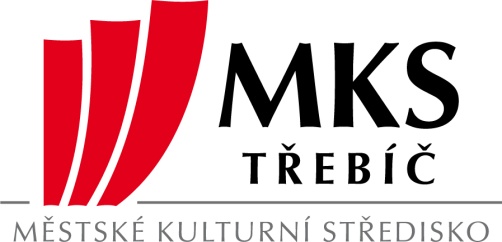 ZMĚNA PROGRAMU VYHRAZENA